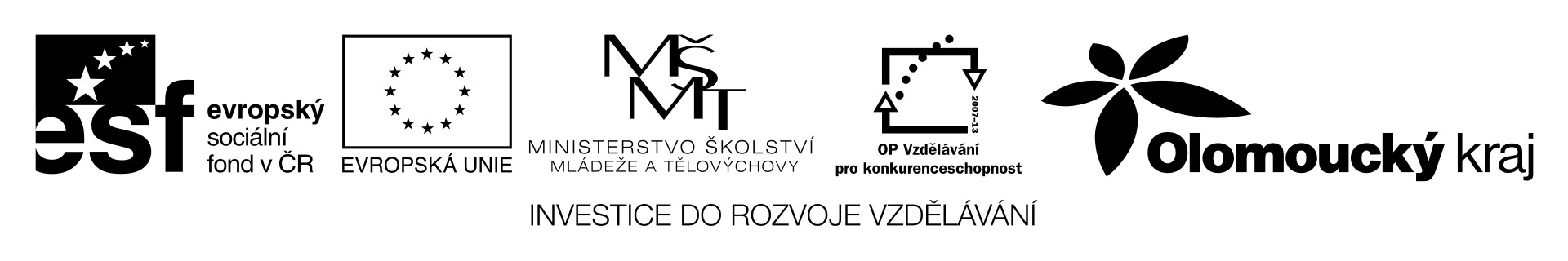 Měření kapacity kondenzátoru  ÚkolZměřit kapacitu kondenzátoru.
PomůckyVodiče, 3 ks kondenzátorů, měřicí přístroj. Měření Kapacity samostatných kondenzátorůKapacity sériově řazených kondenzátorůKapacity paralelně řazených kondenzátorůVýpočty:Závěr:Číslo projektuCZ.1.07/1.1.00/44.0009 Partner projektuVyšší odborná škola a Střední průmyslová škola, ŠumperkOznačení kondenzátoruJmenovitá kapacita 
µFNaměřená kapacita 
µFC1C2C3ZapojenísériovéSchémaKapacita vypočtenáµFKapacita naměřenáµFC1 + C2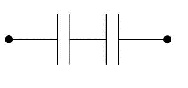 C1 + C3C2 + C3ZapojeníparalelníSchémaKapacita vypočtenáµFKapacita naměřenáµFC1||C2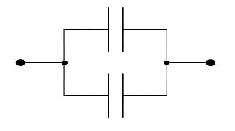 C1||C3C2||C3C1||C2||C3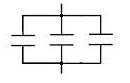 